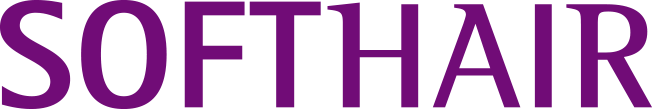 IDENTIFICAÇÃO DO PRODUTOPRINCIPAIS ADVERTÊNCIASCOMPOSIÇÃOINFORMAÇÕES AO CONSUMIDORPRINCIPAIS ADVERTÊNCIAS